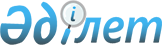 ИНСТРУКЦИЯ О порядке открытия, ведения и закрытия банковских счетов клиентов в банках Республики Казахстан<*> Сноска. Название Инструкции - с изменениями, внесенными постановлением Правления Нацбанка РК от 23.12.98г. N 287 ~V980659
					
			Утративший силу
			
			
		
					Утверждена Постановлением Правления Национального Банка Республики Казахстан от 4 марта 1997 года N 61. Зарегистрирована в Министерстве юстиции Республики Казахстан 14 мая 1997 г. N 307. Утратила силу - постановлением Правления Национального Банка РК от 2 июня 2000 г. N 266 ~V001199                   Глава 1. Общие положения 

       Сноска. Название Раздела I - в новой редакции согласно постановлению Правления Нацбанка РК от 23.12.98г. N 287 V980659_ . 



 

      1. Банковский счет - это способ отражения договорных отношений между банком и владельцем счета по приему депозита и совершению банком операций, связанных: 

      с обеспечением наличия и использованием банком денег, принадлежащих владельцу счета, гарантируя владельцу счета право беспрепятственно распоряжаться своими деньгами; 

      с принятием (зачислением) сумм денег в пользу владельца счета; 

      с изъятием и (или) переводом денег по поручению владельца счета или распоряжениям третьих лиц. 

      Счета, по которым не могут производиться все вышеуказанные операции, а также счета, отражающие позиции бухгалтерского учета в банках, лицевые счета (субпозиции), являющиеся компонентами балансового счета, в том числе ссудные счета, не являются банковскими счетами. 

      Сноска. Пункт 1 - с изменениями и дополнениями, внесенными постановлением Правления Нацбанка РК от 23.12.98г. N 287 V980659_ . 

      2. Банковские счета могут открываться и вестись как в тенге, так и в иностранной валюте и подразделяются на корреспондентские, текущие и сберегательные счета физических и юридических лиц, обособленных подразделений юридических лиц (филиалов и представительств). 

      Корреспондентские счета - банковские счета банков и организаций, осуществляющих отдельные виды банковских операций. 

      Текущие и сберегательные счета - банковские счета юридических лиц, обособленных подразделений юридических лиц и физических лиц. 

      Сноска. Пункт 2 - в новой редакции согласно постановлению Правления Нацбанка РК от 23.12.98г. N 287 V980659_ . 

      3. Особенности открытия, ведения и закрытия корреспондентских счетов устанавливаются отдельными нормативными правовыми актами Национального Банка Республики Казахстан. 

      Открытие банковских счетов в Национальном Банке Республики Казахстан производится на основании соответствующего постановления Правления Национального Банка Республики Казахстан в случаях, предусмотренных законодательством. 

      Особенности открытия банковских счетов в Национальном Банке Республики Казахстан определяются специальными нормативными правовыми актами Национального Банка Республики Казахстан. 

      Сноска. Пункт 3 - с изменениями и дополнениями, внесенными постановлением Правления Нацбанка РК от 23.12.98г. N 287 V980659_ . 



 

             Глава 2. Порядок открытия банковских счетов 

      Сноска. Название Раздела II - в новой редакции согласно постановлению Правления Нацбанка РК от 23.12.98г. N 287 V980659_ . 



 

      4. Открытие банковского счета производится при заключении договора банковского счета или договора банковского вклада между банком и владельцем счета. 

      4-1. При открытии корреспондентского или текущего счета по договору банковского счета банк обязуется принимать деньги, поступающие в пользу владельца счета, выполнять его распоряжения о переводе (выдаче) ему или третьим лицам соответствующих сумм денег и оказывать другие услуги, предусмотренные данным договором. Договор банковского счета должен содержать следующее: 

      - реквизиты сторон; 

      - предмет договора; 

      - индивидуальный идентификационный код, присвоенный банком владельцу счета (иные дополнительные способы идентификации владельца счета либо лица, уполномоченного владельцем счета на распоряжение банковским счетом, не запрещенные законодательством Республики Казахстан); 

      - регистрационный номер налогоплательщика - владельца счета, указанный в документе, выданном органом налоговой службы; 

      - условия оказания банком услуг и порядок их оплаты. 

      В договоре банковского счета могут быть предусмотрены иные условия, согласованные сторонами. 

      Сноска. Пункт 4 - с изменениями и дополнениями, внесенными постановлением Правления Нацбанка РК от 23.12.98г. N 287 V980659_ . 

      5. В договоре банковского счета должны также содержаться дополнительные требования, установленные законодательством, в зависимости от видов открываемых счетов и правосубъектности владельца счета. 

      Сноска. Пункт 5 - с дополнениями, внесенными постановлением Правления Нацбанка РК от 23.12.98г. N 287 V980659_ . 

      6. Для заключения договора банковского счета клиенту необходимо представить: 

      1) для резидентов Республики Казахстан: 

      для юридических лиц и их обособленных структурных подразделений (филиалов и представительств): 

      документ с образцами подписей и оттиска печати (форма прилагается); 

      документ установленной формы, выданный органом налоговой службы, подтверждающий факт постановки клиента на налоговый учет; 

      документ установленной формы, выданный подразделением уполномоченного государственного органа, подтверждающий факт регистрации хозяйствующего субъекта в качестве плательщика обязательных пенсионных взносов; 

      копию документа установленной формы, выданного уполномоченным органом, подтверждающего факт прохождения государственной регистрации (перерегистрации), либо копию приравненного к нему документа; 

      копию устава (для структурных подразделений Положения), заверенного в порядке, установленном законодательством Республики Казахстан; 

      для физических лиц: 

      - документ с образцом подписи; 

      - документ установленной формы, выданный органом налоговой службы, подтверждающий факт постановки клиента на налоговый учет; 

      - для индивидуальных предпринимателей - документ установленной формы, выданный подразделением уполномоченного государственного органа, подтверждающий факт регистрации хозяйствующего субъекта в качестве плательщика обязательных пенсионных взносов; 

      - для индивидуальных предпринимателей - копию документа установленной формы, выданного уполномоченным органом, подтверждающего факт прохождения государственной регистрации (перерегистрации); 

      - документ, удостоверяющий личность, который после регистрации необходимых реквизитов возвращается клиенту; 

      2) для нерезидентов Республики Казахстан: 

      для юридических лиц, филиалов и представительств: 

      - документ с образцами подписей и оттиска печати; 

      - документ установленной формы, выданный органом налоговой службы, подтверждающий факт постановки клиента на налоговый учет по месту получения дохода в Республике Казахстан, для филиалов и представительств юридических лиц-нерезидентов - по месту их регистрации в Республике Казахстан (если данный клиент в соответствии с налоговым законодательством должен пройти регистрацию в налоговых органах); 

      - документ установленной формы, выданный подразделением уполномоченного государственного органа, подтверждающий факт регистрации хозяйствующего субъекта в качестве плательщика обязательных пенсионных взносов; 

      - для филиалов и представительств юридических лиц-нерезидентов - копия документа установленной формы, выданного уполномоченным органом, подтверждающего факт прохождения государственной регистрации (перерегистрации), копия положения о соответствующем филиале или представительстве и копия доверенности руководителя филиала или представительства, заверенных нотариально и выполненных на казахском и/или русском языках; 

      для физических лиц: 

      - документ с образцом подписи; 

      - документ установленной формы, выданный органом налоговой службы, подтверждающий факт постановки клиента на налоговый учет по месту получения дохода в Республике Казахстан; 

      - документ, удостоверяющий личность, который после регистрации необходимых реквизитов возвращается клиенту; 

      3) для иностранных дипломатических и консульских представительств: 

      - документ с образцами подписей и оттиска печати; 

      - копию документа установленной формы, подтверждающего его аккредитацию, заверенную Министерством иностранных дел Республики Казахстан. 

      В зависимости от видов открываемых счетов и правосубъектности клиента банк вправе потребовать предоставления дополнительных документов, если это прямо установлено законодательством Республики Казахстан или банком. 

      В случае открытия клиентом нескольких счетов в одном банке повторное представление документов, предусмотренных для открытия первого счета, не требуется, за исключением документа с образцами подписей и оттиска печати и документа, удостоверяющего личность клиента. 

      Сноска. Пункт 6 - с изменениями и дополнениями, внесенными постановлением Правления Нацбанка РК от 23.12.98г. N 287 V980659_ . 

      6-1. При открытии сберегательного счета по договору банковского вклада банк обязуется принимать деньги (вклад), поступающие от владельца счета (вкладчика) или в его пользу, выплачивать по ним вознаграждение (интерес) в размере и порядке, предусмотренными договором банковского вклада, и возвратить вклад на условиях и в порядке, установленном законодательными актами и договором банковского вклада, оказывать другие услуги, предусмотренные договором банковского вклада. Договор банковского вклада должен содержать следующее: 

      реквизиты сторон; 

      предмет договора; 

      индивидуальный идентификационный код, присвоенный банком вкладчику (иные дополнительные способы идентификации вкладчика либо лица, уполномоченного вкладчиком на распоряжение сберегательным счетом, не запрещенные законодательством Республики Казахстан); 

      регистрационный номер налогоплательщика-вкладчика, указанный в документе, выданном органом налоговой службы; 

      условия оказания банком услуг и порядок их оплаты. 

      В договоре могут быть предусмотрены иные условия, согласованные сторонами, в том числе порядок выплаты вознаграждения (интереса). 

      Договор банковского вклада может заключаться как самим вкладчиком, так и лицом, вносящим вклад в пользу владельца счета. 

      Заключение договора банковского вклада может также производиться путем выдачи банком вкладчику или лицу, вносящему вклад в его пользу, документа, удостоверяющего внесенный вклад (вкладного документа). Выдача вкладного документа производится в соответствии с внутренними правилами банка и на его условиях. При выдаче вкладного документа банк обязан получить письменное согласие вкладчика о принятии указанных правил и условий банка. 

      Вкладными документами являются депозитный сертификат или книжка вкладчика (сберегательная книжка). 

      Сноска. Инструкция дополнена новым пунктом 6-1 согласно постановлению Правления Нацбанка РК от 23.12.98г. N 287 V980659_ . 

      6-2. Для заключения договора банковского вклада необходимо представить: 

      1) для вкладчиков-резидентов Республики Казахстан: 

      для юридических лиц и их обособленных структурных подразделений (филиалов и представительств): 

      документ с образцами подписей и оттиска печати (форма прилагается); 

      документ установленной формы, выданный органом налоговой службы, подтверждающий факт постановки клиента на налоговый учет; 

      документ установленной формы, выданный подразделением уполномоченного государственного органа, подтверждающий факт регистрации хозяйствующего субъекта в качестве плательщика обязательных пенсионных взносов; 

      копию документа установленной формы, выданного уполномоченным органом, подтверждающего факт прохождения государственной регистрации (перерегистрации), либо копию приравненного к нему документа; 

      копию устава (для структурных подразделений - Положения), заверенного в порядке, установленном законодательством Республики Казахстан; 

      для физических лиц: 

      документ с образцом подписи; 

      документ установленной формы, выданный органом налоговой службы, подтверждающий факт постановки клиента на налоговый учет; 

      для индивидуальных предпринимателей - документ установленной формы, выданный подразделением уполномоченного государственного органа, подтверждающий факт регистрации хозяйствующего субъекта в качестве плательщика обязательных пенсионных взносов; 

      для индивидуальных предпринимателей - копию документа установленной формы, выданного уполномоченным органом, подтверждающего факт прохождения государственной регистрации (перерегистрации); 

      документ, удостоверяющий личность, который после регистрации необходимых реквизитов возвращается клиенту. 

      В случае, если владельцем счета, в пользу которого вносится вклад родителями или иными законными представителями, является несовершеннолетнее лицо, достигшее четырнадцати лет, представляется документ, удостоверяющий личность родителей или иных законных представителей и свидетельство о рождении владельца счета, которое после регистрации необходимых реквизитов возвращается клиенту; 

      2) для вкладчиков-нерезидентов Республики Казахстан: 

      для юридических лиц, филиалов и представительств: 

      документ с образцами подписей и оттиска печати; 

      документ установленной формы, выданный органом налоговой службы, подтверждающий факт постановки клиента на налоговый учет по месту получения дохода в Республике Казахстан, для филиалов и представительств юридических лиц-нерезидентов - по месту их регистрации в Республике Казахстан (если данный клиент в соответствии с налоговым законодательством должен пройти регистрацию в налоговых органах); 

      документ установленной формы, выданный подразделением уполномоченного государственного органа, подтверждающий факт регистрации хозяйствующего субъекта в качестве плательщика обязательных пенсионных взносов; 

      для филиалов и представительств юридических лиц-нерезидентов - копия документа установленной формы, выданного уполномоченным органом, подтверждающего факт прохождения государственной регистрации (перерегистрации), копия положения о соответствующем филиале или представительстве и копия доверенности руководителя филиала или представительства, заверенных нотариально и выполненных на государственном и/или русском языках; 

      для физических лиц: 

      документ с образцом подписи; 

      документ установленной формы, выданный органом налоговой службы, подтверждающий факт постановки клиента на налоговый учет по месту получения дохода в Республике Казахстан (если данный клиент в соответствии с налоговым законодательством должен пройти регистрацию в налоговых органах); 

      документ, удостоверяющий личность, который после регистрации необходимых реквизитов возвращается клиенту. 

      Сноска. Инструкция дополнена новым пунктом 6-2 согласно постановлению Правления Нацбанка РК от 23.12.98г. N 287 V980659_ . 

      6-3. При заключении договора банковского вклада между банком и лицом, не являющимся вкладчиком, такое лицо обязано сообщить банку регистрационный номер налогоплательщика - владельца счета, а также представить в банк: 

      1) юридическое лицо (филиал или представительство): 

      документ установленной формы, выданный органом налоговой службы, подтверждающий факт постановки лица, являющего владельцем счета на налоговый учет; 

      документ установленной формы, выданный подразделением уполномоченного государственного органа, подтверждающий факт регистрации хозяйствующего субъекта в качестве плательщика обязательных пенсионных взносов; 

      копию документа установленной формы, выданного уполномоченным органом, подтверждающего факт прохождения государственной регистрации (перерегистрации), либо копию приравненного к нему документа; 

      2) физическое лицо: 

      документ установленной формы, выданный органом налоговой службы, подтверждающий факт постановки лица, являющего владельцем счета, на налоговый учет; 

      документ, удостоверяющий личность. 

      Сноска. Инструкция дополнена новым пунктом 6-3 согласно постановлению Правления Нацбанка РК от 23.12.98г. N 287 V980659_ . 

      6-4. При первом обращении владельца счета в банк, связанном с получением денег по вкладу, владелец счета обязан представить в банк документы, предусмотренные подпунктами 1) или 2) пункта 6-2 настоящей Инструкции. 

      Сноска. Инструкция дополнена новым пунктом 6-4 согласно постановлению Правления Нацбанка РК от 23.12.98г. N 287 V980659_ . 

      7. При открытии банковских счетов юридическим и физическим лицам на основании доверенности на право открытия и распоряжения банковским счетом, выданной юридическому или физическому лицу, в банк представляются: 

      - копия документа, выданного органом налоговой службы, подтверждающего факт постановки на учет лица, являющегося владельцем счета; 

      - документ установленной формы, выданный подразделением уполномоченного государственного органа, подтверждающий факт регистрации хозяйствующего субъекта в качестве плательщика обязательных пенсионных взносов; 

      - юридическим лицом представляется копия устава, а физическим - документ, удостоверяющий личность; 

      - документ с образцами подписей и оттиска печати (если имеется); 

      - доверенность на право открытия и распоряжения счетом. 

      Владельцем счета в данном случае является лицо, выдавшее данную доверенность. 

      Представление доверенности не требуется физическому лицу, уполномоченному открывать банковские счета в соответствии с законодательством либо учредительными документами. 

      Порядок выдачи и форма доверенностей на совершение операций в банке могут определяться специальными правилами, разрабатываемыми банком. 

      Сноска. Пункт 7 - с изменениями и дополнениями, внесенными постановлением Правления Нацбанка РК от 23.12.98г. N 287 V980659_ . 

      8. Учредителю (учредителям) вновь создаваемых юридических лиц или уполномоченному им (ими) лицу, которому (которым) в соответствии с законодательством Республики Казахстан необходимо предоставить к моменту государственной регистрации юридического лица документ, подтверждающий оплату уставного капитала вновь создаваемого юридического лица, банки открывают временные текущие счета, а в случаях предусмотренных законодательством Республики Казахстан накопительные и другие виды счетов, имеющие статус временного счета. 

      Для открытия временного текущего счета (накопительного или другого счета, имеющего статус временного счета) в банк представляется документ с образцами подписей и оттиска печати (если имеется). 

      Данные документы оформляются в соответствии с требованиями, установленными настоящей Инструкцией. 

      Временный текущий счет (накопительный или иной счет, имеющий статус временного) открывается на срок не более, чем на шестьдесят календарных дней. 

      После прохождения государственной регистрации юридическому лицу открывается текущий (банку или организации, осуществляющей отдельные виды банковских операций - корреспондентский) счет. 

      Сноска. Пункт 8 - в новой редакции согласно постановлению Правления Нацбанка РК от 23.12.98г. N 287 V980659_ . 

      9. В документах с образцами подписей и оттиска печати, представляемых юридическими лицами, филиалами или представительствами, правом первой подписи обладает руководитель либо другое уполномоченное им лицо. Право второй подписи предоставляется главному бухгалтеру либо другому уполномоченному лицу. Данные полномочия предоставляются на основании приказов руководителей соответствующих юридических лиц, филиалов или представительств. Если в штате юридического лица, филиала или представительства отсутствуют лица, которым может быть предоставлено право второй подписи, документ принимается банком с одним образцом первой подписи. 

      Запрещается принимать образцы оттиска печатей, предназначенных для специальных целей. 

      Банк вправе требовать нотариального удостоверения документа с образцами подписей и оттиска печати или его удостоверения вышестоящим органом либо организацией, которая является учредителем владельца банковского счета. В населенных пунктах, где отсутствуют нотариальные конторы, документ с образцами подписей и оттиска печати заверяется местным органом исполнительной власти. 

      В случае временного предоставления владельцем счета права подписи другому лицу (-ам), оформляется временный документ с соответствующими образцами подписей, заверенный владельцем счета. 

      При замене хотя бы одного образца подписи либо оттиска печати, в банк предоставляется новый документ с образцами подписей и оттиска печати, заверенный в порядке, указанном в настоящей Инструкции. Замененные документы образцов подписей и оттиска печати подшиваются в дело владельца счета. 

      Необходимое количество экземпляров документов с образцами подписей и оттиска печати, предоставляемых клиентом для открытия счета, определяется банком. При этом, один из экземпляров должен постоянно находиться у соответствующего операционного работника банка, другой - в деле соответствующего владельца счета. Остальные экземпляры хранятся в порядке, установленном внутренними правилами банка. 

      Сноска. Пункт 9 - с изменениями и дополнениями, внесенными постановлением Правления Нацбанка РК от 23.12.98г. N 287 V980659_ . 

      10. Банки обязаны, по требованию клиента, предоставлять информацию о возможных рисках, связанных с открытием, ведением, закрытием банковских счетов владельца счета и возможностью приостановления операций по ним. 

      11. В случае переименования юридического лица, утери или износа печати банк вправе предоставить владельцу счета необходимый срок для изготовления новой печати. В период изготовления печати, банком и владельцем счета устанавливается порядок оформления платежных документов без печати владельца счета, который должен быть указан в договоре. 

      12. В течение 10 банковских дней после открытия банковского счета банки обязаны уведомить об этом соответствующие органыналоговой службы.     Сноска. Пункт 12 - с изменениями, внесенными постановлением Правления Нацбанка РК от 23.12.98г. N 287  V980659_

 .     13. Представленные клиентом для открытия счета документы должныподшиваться и храниться в банке в специально заведенном деле покаждому владельцу счета вместе с оригиналом договора.     14. Юридические и физические лица вправе открывать банковскиесчета в нескольких банках с обязательным письменным уведомлениемвсех банков-кредиторов в течение 10 календарных дней со дня открытиябанковского счета.               Глава 3. Общие требования к ведению               банковских счетов (совершению операций                    по банковским счетам)     Сноска. Название Раздела III - в новой редакции согласно постановлениюПравления Нацбанка РК от 23.12.98г. N 287  V980659_

 .          15. Операции по банковскому счету производятся банком наосновании:     - поручений владельца счета;     - требований третьих лиц, акцептованных владельцем счета;     - требований третьих лиц, не требующих в соответствии сзаконодательством акцепта владельца счета; 

       - распоряжения банка, ведущего счет, если оно не противоречит условиям договора и законодательству Республики Казахстан. 

      15-1. Платежи и переводы денег, осуществляемые через корреспондентский счет банка-нерезидента, открытый в уполномоченном банке, производятся только в безналичном порядке. 

      Сноска. Глава 3 дополнена новым пунктом 15-1 согласно постановлению Правления Нацбанка РК от 23.12.98г. N 287 V980659_ . 

      16. В случае установления факта ошибочности принятия (зачисления) денег в пользу владельца счета банк, в целях устранения данной ошибки, вправе произвести изъятие (списание) указанных денег без соответствующего поручения владельца счета, что должно быть предусмотрено в договоре. 

      17. Выдача выписок по банковским счетам производится банками в соответствии с договором. Банк вправе предоставлять услуги по передаче (доставке) владельцу счета выписок по их счетам электронным способом либо нарочно, если это предусмотрено в договоре. 

      18. Приостановление операций (за исключением приходных) по банковским счетам производится согласно законодательству Республики Казахстан, на основании соответствующих решений (постановлений) уполномоченных органов, обладающих правом замораживания (блокирования) или ареста денег владельца счета. 

      19. Возобновление операций по банковским счетам производится на основании соответствующих письменных уведомлений уполномоченных органов об отмене данных решений или постановлений органов, вынесших данные решения (постановления). 

      20. За убытки, причиненные владельцу счета в результате приостановления операций по их банковским счетам по основаниям, указанным в пункте 18 настоящей Инструкции, банки ответственность не несут. 



 

           Глава 4. Порядок закрытия банковских счетов 



 

      Сноска. Название Раздела IV - в новой редакции согласно постановлению Правления Нацбанка РК от 23.12.98г. N 287 V980659_ . 



 

      21. Закрытие банковского счета производится при прекращении действия договора, на основании которого он был открыт, а также на основании заявления владельца счета. 

      Закрытие банковского счета при ликвидации или реорганизации юридического лица производится с учетом требований, предусмотренных соответствующими нормативными правовыми актами Министерства юстиции Республики Казахстан. 

      В деле владельца счета должно быть указано основание закрытия счета. 

      При закрытии банковского счета производится аннулирование индивидуального идентификационного кода владельца счета. 

      Закрытие временного текущего счета (накопительного или иного счета, имеющего статус временного счета) производится банком с учетом соблюдения требований, установленных пунктом 8 настоящей Инструкции. 

      Сноска. Пункт 21 - с изменениями и дополнениями, внесенными постановлением Правления Нацбанка РК от 23.12.98г. N 287 V980659_ . 

      22. Запрещается закрытие банковского счета при наличии неисполненных требований к данному счету, за исключением случаев закрытия счета в связи с ликвидацией или реорганизацией юридического лица - владельца счета или отсутствия денег у юридического лица более 1 года, у физического лица - более 3 лет. 

      Запрещается закрытие банковского счета при наличии денег на данном счете. 

      Сноска. Пункт 22 - с дополнениями, внесенными постановлением Правления Нацбанка РК от 23.12.98г. N 287 V980659_ . 

      23. После закрытия банковского счета банк в трехдневный срок обязан письменно уведомить об этом соответствующие органы налоговой службы. 

      Сноска. Пункт 23 - с изменениями, внесенными постановлением Правления Нацбанка РК от 23.12.98г. N 287 V980659_ . 



 

                        Раздел V. 

      Сноска. Раздел V - исключен согласно постановлению Правления Нацбанка РК от 23.12.98г. N 287 V980659_ . 



 

               Глава 5. Заключительные положения 

      Сноска. Название Раздела VI - в новой редакции согласно постановлению Правления Нацбанка РК от 23.12.98г. N 287 V980659_ . 



 

      28. Все споры, возникающие между банком и владельцем счета по поводу исполнения договора, разрешаются в порядке, установленном законодательством Республики Казахстан. 



 

      Председатель 

 

                                     Форма утверждена постановлением                                     Правления Национального                                     Банка Республики Казахстан                                     от 4.03.97 г. N 61

                                     Лицевая сторона 



 

                                ДОКУМЕНТ                с образцами подписей и оттиска печатиВладелец банковского счета __________Коды _____Отметки банка _______(полное наименование) ______________!    !__________________________Почтовый адрес владельца банковского!    !__________________________счета ________________тел. N _______!    !__________________________                                     КодыБанк или филиал банка ______________!    !__________________________(полное наименование) ______________!    !______________________________________________________________!    !__________________________Местонахождение банка (для филиала  !    !банка - его почтовый адрес)         !    !____________________________________!    !______________________________________________________________!    !_________________________________________ тел. N______________!    !__________________________Вид банковского счета (текущий или  !    !корреспондентский)                  !    !______________________________________________________________!    !__________________________Индивидуальный идентификационный код!    !владельца банковского счета         !    !______________________________________________________________!    !__________________________Образцы, указанные в настоящем            (подпись уполномоченногодокументе, считать обязательными при      работника банка)осуществлении всех операций побанковскому счету, требующих санкцииего владельца.                            "___" ____________ ______г.Должность!Фамилия, имя и отчество!Образец подписи ! Образец оттиска---------!-----------------------!----------------! печати (еслиПервая   !                       !                ! имеется)---------!-----------------------!----------------!подпись  !-----------------------!----------------!---------!-----------------------!----------------!---------!-----------------------!----------------!---------!-----------------------!----------------!Вторая   !-----------------------!----------------!---------!-----------------------!----------------!подпись  !-----------------------!----------------!---------!-----------------------!----------------!---------!-----------------------!----------------!                                            Оборотная сторона---------------------------------------------------------------------Наименование  !Фамилии и инициалы !Дата     !Подписи и печати (еслиорганизации,  !лиц, уполномоченных!удостове-!имеются) лиц,удостоверяющей!удостоверять       !рения    !удостоверяющих образцыобразцы       !образцы            !образцов !--------------!-------------------!---------!--------------------------------------!-------------------!---------!--------------!-------------------!---------!--------------------------------------!-------------------!---------!--------------------------------------!-------------------!---------!--------------------------------------!-------------------!---------!------------------------              !                   !         !       (подписи)--------------!-------------------!---------!--------------!-------------------!---------!--------------!-------------------!---------!       (печать)--------------!-------------------!---------!              !                   !         !---------------------------------------------------------------------     Удостоверительная надпись нотариусаЯ, Государственный нотариус____________________________нотариальной                               (фамилия и инициалы)конторы ______________________ свидетельствую самоличность граждан__________________________________________________________________________________________________ и подлинность их подписей.     Взыскано ____________________ тенге госпошлины.М.П.                                Город ___________________________                                    "____"______________19___г.По реестру N _____________ Нотариус ________________________________                                             (подпись)
					© 2012. РГП на ПХВ «Институт законодательства и правовой информации Республики Казахстан» Министерства юстиции Республики Казахстан
				